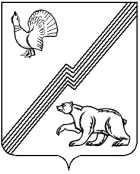 АДМИНИСТРАЦИЯ ГОРОДА ЮГОРСКАХанты-Мансийского автономного округа - ЮгрыПОСТАНОВЛЕНИЕот 27 февраля 2023 года							        № 245-п
О внесении изменений в постановлениеадминистрации города Югорска от 07.10.2019№ 2135 «Об утверждении административногорегламента предоставления муниципальнойуслуги «Государственная регистрация заявленийо проведении общественной экологическойэкспертизы»В соответствии с Федеральным законом от 27.07.2010 № 210-ФЗ                         «Об организации предоставления государственных и муниципальных услуг»,  организационно – штатными мероприятиями администрации города Югорска:1. Внести в постановление  администрации города Югорска                           от 07.10.2019 № 2135 «Об утверждении административного регламента предоставления муниципальной услуги «Государственная регистрация заявлений о проведении общественной экологической экспертизы»                         (с изменениями от 09.06.2021 № 1027-п) следующие изменения:1.1. Дополнить пунктом 5 следующего содержания:«5. Контроль за выполнением постановления возложить на заместителя главы города - директора департамента жилищно-коммунального и строительного комплекса администрации города Югорска Р.А. Ефимова.».1.2. В приложении:1.2.1. В пункте 1 слова «Департамента муниципальной собственности  и градостроительства» заменить словами «Департамента жилищно-коммунального и строительного комплекса».1.2.2. Абзац первый пункта 3 изложить в следующей редакции:«3. Информирование по вопросам предоставления муниципальной услуги осуществляется специалистом по охране окружающей среды Департамента (далее – специалист Департамента) по выбору заявителя в следующих формах:».1.2.3. В пункте 5 слово «Отдела» заменить словом «Департамента».1.2.4. В пункте 7, абзаце втором пункта 9 слово «, Отделе», «, Отдела» исключить.1.2.5. Абзац второй пункта 12 признать утратившим силу.1.2.6. В пункте 14 после слов «и предоставляются организациями» дополнить словами «и уполномоченными в соответствии с законодательством Российской Федерации экспертами».1.2.7. В абзаце четвертом пункта 23 слово «Отдела» заменить словом «Департамента».1.2.8. В абзаце втором пункта 32 слова «или Отдел» исключить.1.2.9. В абзаце втором пункта 33 слова «правилам пожарной безопасности» заменить словами «Правилам противопожарного режима в Российской Федерации».1.2.10. В пунктах 40-42 слово «Отдела» заменить словом «Департамента».1.2.11. В пункте 50 слово «Отделом» заменить словом «Департаментом».1.2.12. В пункте 51:1.2.12.1. В абзаце первом слово «Отдел,» исключить.1.2.12.2. В абзаце втором слово «Отдела» заменить словом «Департамента».1.2.13. В приложении к административному регламенту слова «Департаменту муниципальной собственности и градостроительства» заменить словами «Департаменту жилищно-коммунального и строительного комплекса».2. Опубликовать постановление в официальном печатном издании города Югорска и разместить на официальном сайте органов местного самоуправления города Югорска.3. Настоящее постановление вступает в силу после его официального опубликования.Глава города Югорска					 	        А.Ю. Харлов